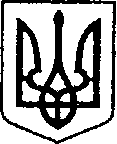 Проект рішення № 733 від 16 листопада  2021УКРАЇНАЧЕРНІГІВСЬКА ОБЛАСТЬН І Ж И Н С Ь К А    М І С Ь К А    Р А Д А сесія VIII скликанняР І Ш Е Н Н Явід        листопада 2021 р.		       м. Ніжин	                          № Відповідно до статей 25, 26, 42, 59, 73 Закону України “Про місцеве самоврядування в Україні”, Земельного кодексу України, Податкового кодексу України, Закону України “Про оренду землі”, рішення Ніжинської міської ради шостого скликання від 08 липня 2015 року №6-69/2015 “Про затвердження місцевих податків”(із змінами), Регламенту Ніжинської міської ради Чернігівської області затвердженого рішенням Ніжинської міської ради Чернігівської області від 27 листопада 2020 року № 3-2/2020, розглянувши клопотання підприємств та організацій, міська рада вирішила:1. Надати дозвіл ІУДЕЙСЬКІЙ РЕЛІГІЙНІЙ ГРОМАДІ М.НІЖИНА на виготовлення проекту землеустрою щодо відведення земельної ділянки у постійне користування орієнтовною площею 0,1700га, що знаходиться в межах Ніжинської ТГ Чернігівської області поза межами населеного пункту для будівництва та обслуговування будівель громадських та релігійних організацій.Термін дії дозволу – один рік.2. Надати дозвіл РЕЛІГІЙНІЙ ОРГАНІЗАЦІЇ «РЕЛІГІЙНИЙ ЦЕНТР – ОБ’ЄДНАННЯ (ФЕДЕРАЦІЯ)ХАСИДІВ ХАБАД ЛЮБАВИЧ ІУДЕЙСЬКИХ РЕЛІГІЙНИХ ГРОМАД ТА ОРГАНІЗАЦІЙ УКРАЇНИ» на виготовлення проекту землеустрою щодо відведення земельної ділянки в оренду орієнтовною площею 1,5300 га, що знаходиться в межах Ніжинської ТГ Чернігівської області за рахунок земельної ділянки з кадастровим номером 7423385900:02:001:0233 для будівництва та обслуговування будівель громадських та релігійних організацій.Термін дії дозволу – один рік.3. Начальнику управління комунального майна та земельних відносин Ніжинської міської ради Онокало І.А. забезпечити оприлюднення даного рішення на офіційному сайті Ніжинської міської ради протягом п`яти робочих днів з дня його прийняття.4. Організацію виконання даного рішення покласти на першого заступника міського голови з питань діяльності виконавчих органів ради Вовченка Ф. І. та Управління комунального майна та земельних відносин Ніжинської міської ради.5. Контроль за виконанням даного рішення покласти на постійну комісію міської ради з питань регулювання земельних відносин, архітектури, будівництва та охорони навколишнього середовища (голова комісії – Глотко В.В.).Міський голова							       Олександр КОДОЛАПодає:начальник управління комунальногомайна та земельних відносинНіжинської міської ради				                Ірина ОНОКАЛОПогоджують:секретар міської ради						       Юрій ХОМЕНКОперший заступник міського голови  з питань діяльності виконавчих органів ради                      Федір ВОВЧЕНКОпостійна комісія міської ради з питань регулювання земельних відносин,архітектури, будівництва та охоронинавколишнього середовища                                                     Вячеслав ГЛОТКОпостійна комісія міської ради з питаньрегламенту, законності, охорони праві свобод громадян, запобігання корупції,адміністративно-територіального устрою,депутатської діяльності та етики                                         Валерій САЛОГУБначальник відділу містобудуваннята архітектури-головний архітектор 	Вікторія МИРОНЕНКО начальник відділу юридично-кадровогозабезпечення								В’ячеслав ЛЕГАголовний спеціаліст – юрист відділу бухгалтерськогообліку, звітності та правового забезпечення управліннікомунального майна та земельних відносин Ніжинськоїміської ради					   		     Сергій САВЧЕНКОначальник управління культури і туризму Ніжинської міської ради			Тетяна БАССАКПояснювальна запискадо проекту рішення Ніжинської міської ради VIII скликання «Про надання дозволу на виготовлення проекту із землеустрою юридичним особам». Даний проект рішення підготовлено відповідно до статей 25, 26, 42, 59, 73 Закону України “Про місцеве самоврядування в Україні”, Земельного кодексу України, Податкового кодексу України, Закону України “Про оренду землі”, рішення Ніжинської міської ради шостого скликання від 08 липня 2015 року №6-69/2015 “Про затвердження місцевих податків”(із змінами), Регламенту Ніжинської міської ради Чернігівської області затвердженого рішенням Ніжинської міської ради Чернігівської області від 27 листопада 2020 року № 3-2/2020. Відповідальна особа  за підготовку проекту рішення - начальник відділу земельних відносин Управління комунального майна та земельних відносин Ніжинської міської ради Яковенко Валентина Володимирівна.П.2  суперечить ч. 7 ст. 118 Земельного кодексу України, а саме прийнятим Ніжинською міською радою нормативним актам: рішення Ніжинської міської ради від 29 квітня 2020 року №15-72/2020 «Про перспективне використання земельних ділянок Кунашівського старостинського округу Ніжинської міської об’єднаної територіальної громади» (земельну ділянку з кадастровим номером 7423385900:02:001:0233 визначено поділити на чотири окремі: для садівництва, городництва, житлової забудови, та землі запасу(майбутнє кладовище)).Начальник управління комунальногомайна та земельних відносинНіжинської міської ради						Ірина ОНОКАЛОПро надання дозволу на виготовлення проекту із землеустрою юридичним особам.